Lösung zu Aufgabe 13: Ein Rhombus im TrapezZunächst werden die Punkte ,  und  sowie entsprechende Hilfslinien und der Winkel  wie in der Abbildung eingezeichnet.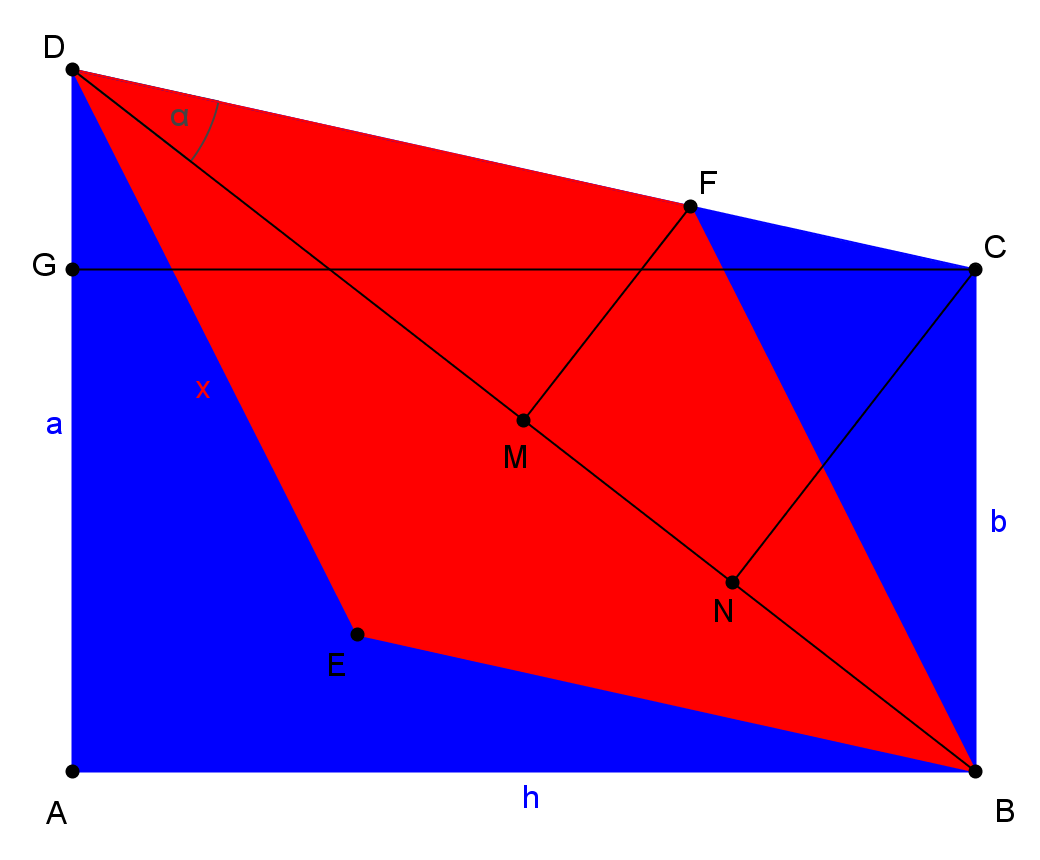 Im Dreieck  ergibt der Lehrsatz des Pythagoras .Ebenso erhält man im Dreieck , dass .Im rechtwinkligen Dreieck  gilt .Anwendung des Kosinussatzes im Dreieck  liefert .Ersetzt man nun ,  und , so erhält man Umgeformt ergibt dies .Nun betrachte man die ähnlichen Dreiecke  und :Hier gilt , also .Umformung ergibt das gesuchte .